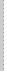 Negar Kazerooni ZadehLocation: Seoul, South KoreaPhone: 010 2845 2705Email: negar_giovanni@yahoo.comObjectiveTo teach children of various ages the importance of English in modern Korean society.  I have a lot of experience as a teacher of the English language in both India and Korea.  I have also volunteered at orphanages, and I care deeply about children.  I am fluent in English as well as Hindi and Farsi.  I am currently an F2-1 visa holder.  Experience2009 – JLS Language Institute - Seoul, South KoreaFull Time Teacher (Kindergarten and Elementary)2008-2009 - Private Tutor in Seoul, South KoreaTeaching children of various ages English conversation.Students:Two 9 year old students,one 5 year old,one 14 year old,one 12 year old,one 28 year old,one 32 year old,and one 53 year old (Lotte Department Stores executive manager)2003 - Iran Embassy School - Mumbai, IndiaTeacherTaught English to children of various ages.EducationMAJOR:                                                 COMMERCE AND TRADE (B.COM), 2002. 6.22 UNIVERSITY:   COMMERCIAL UNIVERSITY LIMITED(DELHI-INDIA) OF                                 CAMBRIDGE COLLEGE (MUMBAI, INDIA)EXTRA DEGREES: DIPLOMA IN AIRLINES TRAVEL AND TOURISM MANAGEMENT2001. JANUARYFROM INDIA INTERNATIONAL TRADE CENTER, (MEMBER OF AMERICAN SOCIETY OF TRAVEL AGENTS)Other ExperiencesI have acted in India, and also Korea.  I acted in English on Korean television.I did volunteer work at an orphanage in Mumbai, India in 2002.  I also volunteered at a Korean orphanage this year.